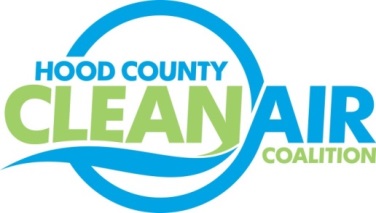 Meeting: Thursday, January 4, 2018Neely House304 East Rucker Street, Granbury, Texas 760488:30-10:00 a.m.AgendaCall Meeting to OrderEPA Updates – Randy Pitre, EPA Local Updates – Michelle McKenzieReview of December Meeting SummaryReport for DFW Clean Cities Annual MeetingReview of ProjectsMonthly Budget Review for NovemberStatus of Projects FY 16/17Ozone Advance Annual Update PACE Presentation UpdateLoss of Rider 7 FundingRegional Updates – Michelle McKenzieEPA Nonattainment DesignationsFunding Opportunities, www.nctcog.org/aqfundingVolkswagen Settlement Workshop in Austin, Texas, January 17DFW Clean Cities EventsWebinar on Idle Reduction Strategies Focusing on Strategies Suitable for Local Government Fleets, January 30, 2018 at 1:30.  Details and Registration:  www.dfwcleancities.org/webinarsDallas-Fort Worth Clean Cities Annual Survey: Other DiscussionAdjourn